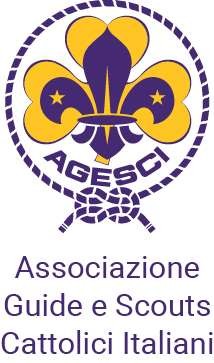 EUROPEAN JAMBOREE 2020+1Fondo Gruppi DisagiatiPer coloro che vivono in realtà disagiate, esiste la possibilità di poter richiedere un fondo economico che aiuti a coprire una parte della quota di iscrizione.I partecipanti che intendono ottenere il contributo devono chiedere al proprio Capo Gruppo di riempire la scheda, e inoltrarla al Responsabile di Zona che compilerà la sua parte per inoltrarla alla propria Segreteria Regionale entro il 1° ottobre 2020. A loro volta, le Segreterie Regionali visionano le schede per farle approvare dai Responsabili Regionali e inoltrarle alla Segreteria Eurojam entro e non oltre il 20 ottobre 2020.Tutti i livelli associativi, Gruppo, Zona e Regione, con il loro commento testimoniano la conoscenza della realtà di disagio per cui si chiede il contributo.Le priorità per accedere al contributo saranno stabilite dai Capi Contingente AGESCI basandosi sulle motivazioni espresse e dando una rappresentatività nazionale.I partecipanti che avranno ottenuto il contributo, riceveranno notizia dalla Segreteria Eurojam entro il 1° dicembre 2020 sull’importo da scalare dalla terza rata da versare alla Regione entro il 15 dicembre 2020. Un saluto fraterno,Elena Ezechielli, Giacomo Silvioli, don Gianni BrancoCapi Contingente e AE AGESCI per l'European Jamboree 2020Per info:Segreteria AGESCI Eurojam 202006/68166224ufficioeurojam@agesci.itEUROPEAN JAMBOREE 2020+1Fondo Gruppi DisagiatiAi Capi Contingente AGESCI Eurojam 2020+1tramite Zona e Regionechiedo di poter usufruire del fondo gruppi disagiati all’Eurojam 2020+1 perche parteciperà all’Eurojam 2020 con la seguente qualifica (barrare con una x)Importante: ogni segreteria regionale deve raccogliere le richieste per inviarle, entro e non oltre il 20 ottobre 2020 a ufficioeurojam@agesci.itIo sottoscrittoin qualità di Capo Gruppo del gruppoin qualità di Capo Gruppo del gruppoNomeCognomeE/GR/S ISTcapo/AE negli staff di repartocapo negli staff di clanMotivazioni per cui si richiede il contributo:Motivazioni per cui si richiede il contributo:Firma del capo GruppoParere della zona:Parere della zona:Firma del Responsabile di ZonaParere della regione:Parere della regione:Firma del Responsabile regionale